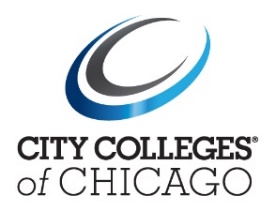 June 15, 2021ANNOUNCEMENT for (RFP) #NG2203FLEXIBLE SPENDING ACCOUNT MANAGEMENT FORTHE BENEFITS / HUMAN RESOURCES DEPARTMENT ONE (1) ORIGINAL SIGNATURE HARD COPY AND TWO (2) USB DRIVES OF THE RESPONSE TO BE SUBMITTEDAll responses shall be addressed and returned to:City Colleges of ChicagoDawson Technical InstituteProcurement Services3901 S. State Street, Room 102Chicago, IL  60609Attn:  Nick Gibb – Associate Director of ProcurementANNOUNCEMENTThe Department of Business and Procurement Services is delaying the launch of the advertised RFP: # NG2203 – Flexible Spending Account Management (as advertised in the Chicago Sun Times, dated April 15, 2022)New dates of submission for the Letter of Intent to submit a proposal and the submission deadline for the actual proposal will be announced. The RFP will be released once the needed updates are completed and the RFP process timeline is revised. Please acknowledge receipt of this announcement to ngibb1@ccc.edu with a copy to procurementservices@ccc.edu END OF ANNOUNCEMENT